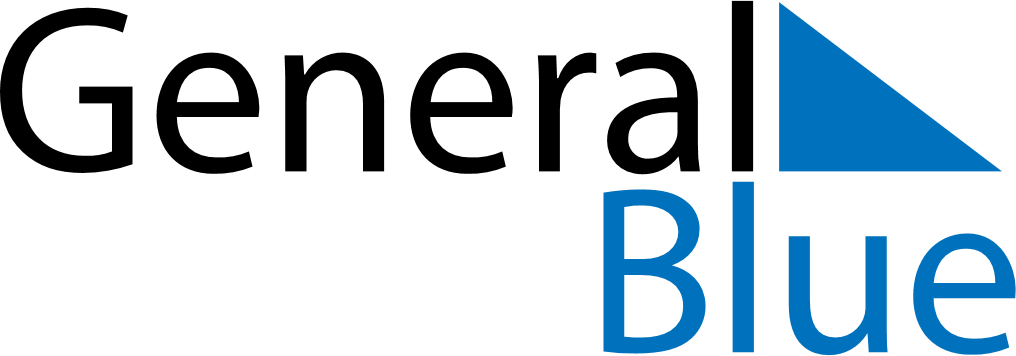 July 2024July 2024July 2024July 2024July 2024July 2024Lushan, Guizhou, ChinaLushan, Guizhou, ChinaLushan, Guizhou, ChinaLushan, Guizhou, ChinaLushan, Guizhou, ChinaLushan, Guizhou, ChinaSunday Monday Tuesday Wednesday Thursday Friday Saturday 1 2 3 4 5 6 Sunrise: 5:59 AM Sunset: 7:46 PM Daylight: 13 hours and 47 minutes. Sunrise: 5:59 AM Sunset: 7:46 PM Daylight: 13 hours and 46 minutes. Sunrise: 5:59 AM Sunset: 7:46 PM Daylight: 13 hours and 46 minutes. Sunrise: 6:00 AM Sunset: 7:46 PM Daylight: 13 hours and 45 minutes. Sunrise: 6:00 AM Sunset: 7:46 PM Daylight: 13 hours and 45 minutes. Sunrise: 6:01 AM Sunset: 7:46 PM Daylight: 13 hours and 45 minutes. 7 8 9 10 11 12 13 Sunrise: 6:01 AM Sunset: 7:46 PM Daylight: 13 hours and 44 minutes. Sunrise: 6:02 AM Sunset: 7:45 PM Daylight: 13 hours and 43 minutes. Sunrise: 6:02 AM Sunset: 7:45 PM Daylight: 13 hours and 43 minutes. Sunrise: 6:02 AM Sunset: 7:45 PM Daylight: 13 hours and 42 minutes. Sunrise: 6:03 AM Sunset: 7:45 PM Daylight: 13 hours and 42 minutes. Sunrise: 6:03 AM Sunset: 7:45 PM Daylight: 13 hours and 41 minutes. Sunrise: 6:04 AM Sunset: 7:45 PM Daylight: 13 hours and 40 minutes. 14 15 16 17 18 19 20 Sunrise: 6:04 AM Sunset: 7:44 PM Daylight: 13 hours and 40 minutes. Sunrise: 6:05 AM Sunset: 7:44 PM Daylight: 13 hours and 39 minutes. Sunrise: 6:05 AM Sunset: 7:44 PM Daylight: 13 hours and 38 minutes. Sunrise: 6:06 AM Sunset: 7:43 PM Daylight: 13 hours and 37 minutes. Sunrise: 6:06 AM Sunset: 7:43 PM Daylight: 13 hours and 36 minutes. Sunrise: 6:07 AM Sunset: 7:43 PM Daylight: 13 hours and 36 minutes. Sunrise: 6:07 AM Sunset: 7:42 PM Daylight: 13 hours and 35 minutes. 21 22 23 24 25 26 27 Sunrise: 6:08 AM Sunset: 7:42 PM Daylight: 13 hours and 34 minutes. Sunrise: 6:08 AM Sunset: 7:42 PM Daylight: 13 hours and 33 minutes. Sunrise: 6:09 AM Sunset: 7:41 PM Daylight: 13 hours and 32 minutes. Sunrise: 6:09 AM Sunset: 7:41 PM Daylight: 13 hours and 31 minutes. Sunrise: 6:10 AM Sunset: 7:40 PM Daylight: 13 hours and 30 minutes. Sunrise: 6:10 AM Sunset: 7:40 PM Daylight: 13 hours and 29 minutes. Sunrise: 6:11 AM Sunset: 7:39 PM Daylight: 13 hours and 28 minutes. 28 29 30 31 Sunrise: 6:11 AM Sunset: 7:39 PM Daylight: 13 hours and 27 minutes. Sunrise: 6:12 AM Sunset: 7:38 PM Daylight: 13 hours and 26 minutes. Sunrise: 6:12 AM Sunset: 7:37 PM Daylight: 13 hours and 25 minutes. Sunrise: 6:13 AM Sunset: 7:37 PM Daylight: 13 hours and 23 minutes. 